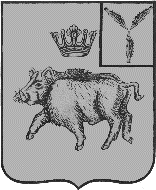 СОВЕТБАЛТАЙСКОГО МУНИЦИПАЛЬНОГО ОБРАЗОВАНИЯБАЛТАЙСКОГО МУНИЦИПАЛЬНОГО РАЙОНАСАРАТОВСКОЙ ОБЛАСТИПятьдесят третье заседание Советачетвертого созываРЕШЕНИЕот 18.01.2023 № 187	с. БалтайО внесении изменений в решение СоветаБалтайского муниципального образованияот 19.12.2022 №185 «О бюджете Балтайскогомуниципального образования Балтайскогомуниципального района Саратовской областина 2023 год»В соответствии с Бюджетным кодексом Российской Федерации, Положением о бюджетном процессе в Балтайском муниципальном образовании, руководствуясь Уставом Балтайского муниципального образования Балтайского муниципального района Саратовской области, Совет Балтайского муниципального образования Балтайского муниципального района Саратовской области РЕШИЛ:1. Внести в решение Совета Балтайского муниципального образования от 19.12.2022 №185 «О бюджете Балтайского муниципального образования Балтайского муниципального района Саратовской области на 2023 год» следующие изменения:1.1 Абзац 2 пункта 1 изложить в следующей редакции:	«- общий объем доходов в сумме 46 701 687,00 рублей».1.2 Абзац 3 пункта 1 изложить в следующей редакции:	«- общий объем расходов в сумме 49 954 739,82 рублей».1.3 Абзац 4 пункта 1 изложить в следующей редакции:	«- дефицит в сумме 3 253 052,82 рублей».	1.4 Пункт 9 изложить в следующей редакции:	«9. Утвердить на 2023 год межбюджетные трансферты в объеме 37 924 687,00 рублей,получаемые из местного бюджета Балтайского муниципального района в бюджет поселения в следующей форме:	- дотация бюджетам поселений на выравнивание бюджетной обеспеченности за счет субвенции из областного бюджета в сумме 296 587,00 рублей.	- межбюджетные трансферты, передаваемые бюджетам сельских поселений из бюджета муниципального района на осуществление части полномочий по решению вопросов местного значения в соответствии с заключенными соглашениями (в области дорожной деятельности) 12 169 000,00 рублей.	получаемые из областного бюджета в бюджет поселения в следующей форме:	- субсидии бюджетам поселений области на обеспечение дорожной деятельности в отношении автомобильных дорог общего пользования местного значения в границах населенных пунктов сельских поселений за счет средств областного дорожного фонда 15 171 000,00 рублей;	- субсидии бюджетам сельских поселений на реализацию программ формирования современной городской среды 10 000 000,00 рублей;	- субвенции бюджетам сельских поселений на осуществление первичного воинского учета органами местного самоуправления поселений, муниципальных и городских округов 288 100,00 рублей».1.5 Пункт 10 изложить в следующей редакции:	«10. Утвердить на 2023 год объем бюджетных ассигнований муниципального дорожного фонда 30 893 835,33 рублей».1.6 Пункт 11 изложить в следующей редакции:	«11. Установить, что администрация Балтайского муниципального района обеспечивает направление в 2023 году остатков средств бюджета поселения в объеме до 3 300 000,0 рублей, находящихся по состоянию на 1 января 2023 года на едином счете бюджета поселения, за исключением целевых средств, полученных из местного бюджета Балтайского муниципального района, на покрытие временных кассовых разрывов».	2. Приложения №1,3,4,5,6 к решению изложить в новой редакции согласно приложениям №1-5.	3. Настоящее решение вступает в силу со дня его обнародования.	4. Контроль за исполнением настоящего решения возложить на постоянную комиссию Совета Балтайского муниципального образования по бюджетной политике и налогам.Глава Балтайскогомуниципального образования         	                                           Н.В.Меркер	                                                               Приложение № 1к решению Совета Балтайского муниципального образования Балтайского муниципального района Саратовской областиот 18.01.2023 № 187 Распределение доходов бюджета Балтайского муниципального образования Балтайского муниципального района Саратовской области на 2023 год                                                                       Приложение № 4к решению Совета Балтайского муниципального образования Балтайского муниципального района Саратовской областиот  18.01.2023 № 187Распределение бюджетных ассигнований по целевым статьям (муниципальным программам поселения и непрограммным направлениям деятельности), группам и подгруппам видов расходов классификации расходов бюджета Балтайского муниципального образования Балтайского муниципального района Саратовской области на 2023 год                                                                      Приложение № 5к решению Совета Балтайского муниципального образования Балтайского муниципального района Саратовской областиот  18.01.2023 № 187Источники финансирования дефицита бюджета Балтайского муниципального образования Балтайского муниципального района Саратовской области на 2023 годКод бюджетной классификации Наименование доходовСумма, руб.1231 00 00000 00 0000 000НАЛОГОВЫЕ И НЕННАЛОГОВЫЕ ДОХОДЫ8 777 000,00НАЛОГОВЫЕ ДОХОДЫ8 777 000,001 03 00000 00 0000 110Налоги на товары (работы, услуги), реализуемые на территории Российской Федерации2 780 500,001 03 02000 01 0000 110Акцизы по подакцизным товарам (продукции), производимым на территории Российской Федерации2 780 500,001 01 02000 01 0000 110Налог на доходы физических лиц2 332 200,001 05 03000 01 0000 110Единый сельскохозяйственный налог621 300,001 06 00000 00 0000 000НАЛОГИ НА ИМУЩЕСТВО3 043 000,001 06 01000 00 0000 110Налог на имущество физических лиц983 000,001 06 06000 00 0000 110Земельный налог2 060 000,002 00 00000 00 0000 000БЕЗВОЗМЕЗДНЫЕ ПОСТУПЛЕНИЯ37 924 687,002 02 29999 10 0118 150Субсидии бюджетам поселений области на осуществление дорожной деятельности в отношении автомобильных дорог общего пользования местного значения в границах населенных пунктов сельских поселений за счет средств областного дорожного фонда15 171 000,002 02 25555 10 0000 150Субсидии бюджетам сельских поселений на реализацию программ формирования современной городской среды10 000 000,002 02 35118 10 0000 150Субвенции бюджетам сельских поселений на осуществление первичного воинского учета органами местного самоуправления поселений, муниципальных и городских округов288 100,002 02 16001 10 0003 150Дотации бюджетам сельских поселений на выравнивание бюджетной обеспеченности из местного бюджета муниципального района за счет субвенции из областного бюджета296 587,002 02 40014 10 0008 150Межбюджетные трансферты, передаваемые бюджетам сельских поселений из бюджета муниципального района на осуществление части полномочий по решению вопросов местного значения в соответствии с заключенными соглашениями (в области дорожной деятельности)12 169 000,00ВСЕГО ДОХОДОВ46 701 687,00НаименованиеКодРазделПодразделЦелевая статьяВид расходовСумма, руб.1234567Администрация Балтайского муниципального района07149 954 739,82Национальная оборона07102288 100,00Мобилизационная и вневойсковая подготовка0710203288 100,00Осуществление переданных полномочий Российской Федерации07102039000000000288 100,00Осуществление переданных полномочий Российской Федерации за счет субвенций из Федерального бюджета07102039020000000288 100,00Осуществление первичного воинского учета органами местного самоуправления поселений, муниципальных и городских округов07102039020051180288 100,00Расходы на выплаты персоналу в целях обеспечения выполнения функций государственными (муниципальными) органами, казенными учреждениями, органами управления государственными внебюджетными фондами07102039020051180100288 100,00Расходы на выплаты персоналу государственных (муниципальных) органов07102039020051180120288 100,00Национальная экономика0710430 893 835,33Дорожное хозяйство (дорожные фонды)071040930 893 835,33Муниципальная программа «Ремонт, содержание улично-дорожной сети Балтайского муниципального образования Балтайского муниципального района Саратовской области на 2022-2025 годы»0710409410000000030 893 835,33Основное мероприятие "Содержание автомобильных дорог общего пользования местного значения в границах Балтайского муниципального образования Балтайского муниципального района Саратовской области"071040941001000001 100 000,00Содержание автомобильных дорог общего пользования местного значения в границах Балтайского муниципального образования Балтайского муниципального района Саратовской области, за счет средств местного бюджета071040941001002001 100 000,00Закупка товаров, работ и услуг для государственных (муниципальных) нужд071040941001002002001 100 000,00Иные закупки товаров, работ и услуг для обеспечения государственных (муниципальных) нужд071040941001002002401 100 000,00Основное мероприятие "Ремонт автомобильных дорог общего пользования местного значения в границах Балтайского муниципального образования Балтайского муниципального района Саратовской области"0710409410020000029 143 835,33Ремонт автомобильных дорог общего пользования местного значения в границах Балтайского муниципального образования Балтайского мцниципального района Саратовской области, за счет средств местного бюджета0710409410020020013 972 835,33Закупка товаров, работ и услуг для государственных (муниципальных) нужд0710409410020020020013 972 835,33 Иные закупки товаров, работ и услуг для обеспечения государственных (муниципальных) нужд0710409410020020024013 972 835,33Осуществление дорожной деятельности в отношении автомобильных дорог общего пользования местного значения в границах населенных пунктов сельских поселений за счет средств областного дорожного фонда071040941002D761015 171 000,00Закупка товаров, работ и услуг для государственных (муниципальных) нужд071040941002D761020015 171 000,00Иные закупки товаров, работ и услуг для обеспечения государственных (муниципальных) нужд071040941002D761024015 171 000,00Основное мероприятие "Проведение необходимых экспертиз, прочее"0710409410030000050 000,00Проведение необходимых экспертиз, прочее, за счет средств местного бюджета0710409410030020050 000,00Закупка товаров, работ и услуг для государственных (муниципальных) нужд0710409410030020020050 000,00Иные закупки товаров, работ и услуг для обеспечения государственных (муниципальных) нужд0710409410030020024050 000,00Основное мероприятие "Зимняя очистка тротуарной сети Балтайского муниципального образования Балтайского муниципального района Саратовской области"07104094100400000600 000,00Зимняя очистка тротуарной сети Балтайского муниципального образования Балтайского муниципального района Саратовской области, за счет средств местного бюджета07104094100400200600 000,00Закупка товаров, работ и услуг для государственных (муниципальных) нужд07104094100400200200600 000,00Иные закупки товаров, работ и услуг для обеспечения государственных (муниципальных) нужд07104094100400200240600 000,00Жилищно-коммунальное хозяйство0710518 772 804,49Благоустройство071050318 772 804,49Муниципальная программа «Формирование комфортной городской среды Балтайского муниципального образования на 2020-2024 годы»0710503620000000010 000 000,00Основное мероприятие «Реализация программ формирования современной городской среды»0710503620F20000010 000 000,00Реализация программ формирования современной городской среды0710503620F25555010 000 000,00Закупка товаров, работ и услуг для государственных (муниципальных) нужд0710503620F25555020010 000 000,00Иные закупки товаров, работ и услуг для обеспечения государственных (муниципальных) нужд0710503620F25555024010 000 000,00Муниципальная программа «Комплексное благоустройство территории Балтайского муниципального образования Балтайского муниципального района Саратовской области»071050379000322008 772 804,49Закупка товаров, работ и услуг для государственных (муниципальных) нужд071050379000322002008 767 804,49Иные закупки товаров, работ и услуг для обеспечения государственных (муниципальных) нужд071050379000322002408 767 804,49Иные бюджетные ассигнования071050379000322008005 000,00Уплата налогов, сборов и иных платежей071050379000322008505 000,00ВСЕГО49 954 739,82Приложение № 3 к решению Совета Балтайского муниципального образования Балтайского муниципального района Саратовской областиот  18.01.2023 № 187Распределение бюджетных ассигнованийпо разделам, подразделам, целевым статьям (муниципальным программам образования и непрограммным направлениям деятельности), группам видов расходов классификации расходов бюджета Балтайского муниципального образования Балтайского муниципального района Саратовской области на 2023 годНаименованиеЦелевая статьяВид расходовСумма, руб.1234Муниципальная программа «Ремонт, содержание улично-дорожной сети Балтайского муниципального образования Балтайского муниципального района Саратовской области на 2022-2025 годы»410000000030 893 835,33Основное мероприятие "Содержание автомобильных дорог общего пользования местного значения в границах Балтайского муниципального образования Балтайского муниципального района Саратовской области"41001000001 100 000,00Содержание автомобильных дорог общего пользования местного значения в границах Балтайского муниципального образования Балтайского муниципального района Саратовской области, за счет средств местного бюджета41001002001 100 000,00Закупка товаров, работ и услуг для государственных (муниципальных) нужд41001002002001 100 000,00Иные закупки товаров, работ и услуг для обеспечения государственных (муниципальных) нужд41001002002401 100 000,00Основное мероприятие "Ремонт автомобильных дорог общего пользования местного значения в границах Балтайского муниципального образования Балтайского муниципального района Саратовской области"410020000029 143 835,33Ремонт автомобильных дорог общего пользования местного значения в границах Балтайского муниципального образования Балтайского мцниципального района Саратовской области, за счет средств местного бюджета410020020013 972 835,33Закупка товаров, работ и услуг для государственных (муниципальных) нужд410020020020013 972 835,33Иные закупки товаров, работ и услуг для обеспечения государственных (муниципальных) нужд410020020024013 972 835,33Осуществление дорожной деятельности в отношении автомобильных дорог общего пользования местного значения в границах населенных пунктов сельских поселений за счет средств областного дорожного фонда41002D761015 171 000,00Закупка товаров, работ и услуг для государственных (муниципальных) нужд41002D761020015 171 000,00Иные закупки товаров, работ и услуг для обеспечения государственных (муниципальных) нужд41002D761024015 171 000,00Основное мероприятие "Проведение необходимых экспертиз, прочее"410030000050 000,00Проведение необходимых экспертиз, прочее410030020050 000,00Закупка товаров, работ и услуг для государственных (муниципальных) нужд410030020020050 000,00Иные закупки товаров, работ и услуг для обеспечения государственных (муниципальных) нужд410030020024050 000,00Основное мероприятие "Зимняя очистка тротуарной сети Балтайского муниципального образования Балтайского муниципального района Саратовской области"4100400000600 000,00Зимняя очистка тротуарной сети Балтайского муниципального образования Балтайского муниципального района Саратовской области, за счет средств местного бюджета4100400200600 000,00Закупка товаров, работ и услуг для государственных (муниципальных) нужд4100400200600 000,00Иные закупки товаров, работ и услуг для обеспечения государственных (муниципальных) нужд4100400200600 000,00Муниципальная программа «Формирование комфортной городской среды Балтайского муниципального образования на 2020-2024 годы»620000000010 000 000,00Основное мероприятие «Реализация программ формирования современной городской среды»620F20000010 000 000,00Реализация программ формирования современной городской среды620F25555010 000 000,00Закупка товаров, работ и услуг для государственных (муниципальных) нужд620F25555020010 000 000,00Иные закупки товаров, работ и услуг для обеспечения государственных (муниципальных) нужд620F25555024010 000 000,00Муниципальная программа «Комплексное благоустройство территории Балтайского муниципального образования Балтайского муниципального района Саратовской области"79000322008 772 804,49Закупка товаров, работ и услуг для государственных (муниципальных) нужд79000322002008 767 804,49Иные закупки товаров, работ и услуг для обеспечения государственных (муниципальных) нужд79000322002408 767 804,49Иные бюджетные ассигнования79000322008005 000,00Уплата налогов, сборов и иных платежей79000322008505 000,00Итого:49 666 639,82Код бюджетной классификацииНаименование источника финансирования дефицита бюджета Сумма, руб.12301 00 0000 00 0000 000Источники внутреннего финансирования дефицитов бюджетов0,0001 02 0000 00 0000 000Кредиты кредитных организаций в валюте Российской Федерации0,0001 02 0000 00 0000 700Получение кредитов от кредитных организаций в валюте Российской Федерации0,0001 02 00 00 10 0000 710Получение кредитов от кредитных организаций бюджетами сельских поселений в валюте Российской Федерации0,0001 03 00 00 00 0000 000Бюджетные кредиты от других бюджетов бюджетной системы Российской Федерации0,0001 03 01 00 00 0000 700Получение бюджетных кредитов от других бюджетов бюджетной системы Российской Федерации в валюте Российской Федерации0,0001 03 0100 10 0000 710Получение кредитов от других бюджетов бюджетной системы Российской Федерации бюджетами сельских поселений в валюте Российской Федерации0,0001 03 01 00 00 0000 800Погашение бюджетных кредитов, полученных от других бюджетов бюджетной системы Российской Федерации в валюте Российской Федерации0,0001 03 0100 10 0000 810Погашение бюджетами сельских поселений кредитов от других бюджетов бюджетной системы Российской Федерации в валюте Российской Федерации0,0001 05 0000 00 0000 500Увеличение остатков средств бюджетов3 253 052,8201 05 0200 00 0000 500Увеличение прочих остатков средств бюджетов3 253 052,8201 05 0201 00 0000 510Увеличение прочих остатков денежных средств бюджетов3 253 052,8201 05 0201 10 0000 510Увеличение прочих остатков денежных средств бюджетов сельских поселений3 253 052,8201 05 0000 00 0000 600Уменьшение остатков средств бюджетов0,0001 05 0200 00 0000 600Уменьшение прочих остатков средств бюджетов0,0001 05 0201 00 0000 610Уменьшение прочих остатков денежных средств бюджетов0,0001 05 0201 10 0000 610Уменьшение прочих остатков денежных средств бюджетов сельских поселений0,00